Busines Vital Vocab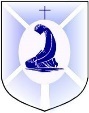 EnterpriseBusinessEntrepreneurObsoleteQualitativeQuantitativeConvenienceAdded ValueProductsServicesDynamicIdentifyingMarket SegmentationCompetitive EnvironmentAims and ObjectivesProfit MarginsRevenueForecastPrimarySecondaryImpactFactors of ProductionGenerating SalesMarket researchDemographicsMarketingAnalyseContextJustificationApplicationBusines Vital VocabEnterpriseBusinessEntrepreneurObsoleteQualitativeQuantitativeConvenienceAdded ValueProductsServicesDynamicIdentifyingMarket SegmentationCompetitive EnvironmentAims and ObjectivesProfit MarginsRevenueForecastPrimarySecondaryImpactFactors of ProductionGenerating SalesMarket researchDemographicsMarketingAnalyseContextJustificationApplicationBusines Vital VocabEnterpriseBusinessEntrepreneurObsoleteQualitativeQuantitativeConvenienceAdded ValueProductsServicesDynamicIdentifyingMarket SegmentationCompetitive EnvironmentAims and ObjectivesProfit MarginsRevenueForecastPrimarySecondaryImpactFactors of ProductionGenerating SalesMarket researchDemographicsMarketingAnalyseContextJustificationApplication